РОССИЙСКАЯ ФЕДЕРАЦИЯАДМИНИСТРАЦИЯ ГОРОДА МИНУСИНСКАКРАСНОЯРСКОГО КРАЯПОСТАНОВЛЕНИЕ05.06.2024                                                                                              № АГ-973-пОб утверждении схемы границ прилегающей территории города Минусинска, ул. Гагарина, земельный участок 20В соответствии с Федеральным законом от 06.10.2003 № 131-ФЗ «Об общих принципах организации местного самоуправления в Российской Федерации», Уставом городского округа город Минусинск Красноярского края, законом Красноярского края от 23.05.2019 № 7-2784 «О порядке определения границ прилегающих территорий в Красноярском крае», решением Минусинского городского Совета депутатов Красноярского края от 29.06.2021 № 42-274р «Об утверждении Правил благоустройства территории муниципального образования город Минусинск», ПОСТАНОВЛЯЮ: Утвердить схему границ прилегающей территории города Минусинска, ул. Гагарина, земельный участок 20 (согласно приложению).Опубликовать постановление в средствах массовой информации, осуществляющих официальное опубликование нормативно-правовых актов администрации города Минусинска и разместить на официальном сайте муниципального образования город Минусинск в сети Интернет.Контроль за выполнением постановления возложить на заместителя Главы города по общественно-политической работе Кырова В.В.Постановление вступает в силу со дня подписания.Глава города                                          подпись                                                Д.Н.МеркуловПриложение к постановлению администрации города Минусинскаот 05.06.2024 № АГ-973-пСхема границ прилегающей территорииСхема границ прилегающей территорииНаименование объекта, по отношению к которому устанавливаются границы прилегающей территорииНежилое здание с кадастровым номером24:53:0110382:323, расположенное на земельном участке с кадастровым номером24:53:0110382:315АдресРоссийская Федерация, Красноярский край, городской округ город Минусинск, ул.Гагарина, земельный участок 20Кадастровый номер квартала(-ов), в котором расположен объект(-ы) (земельный участок, ОКС), по отношению к которому устанавливаются границы прилегающей территории)24:53:0110382Кадастровый номер объекта(-ов) (земельный участок, ОКС), по отношению к которому устанавливаются границы прилегающей территории24:53:0110382:315Сведения о границах прилегающей территорииСведения о границах прилегающей территорииСведения о границах прилегающей территорииСведения о характерных точках границ прилегающей территорииСведения о характерных точках границ прилегающей территорииСведения о характерных точках границ прилегающей территорииОбозначение характерных точек границКоординаты, мКоординаты, мОбозначение характерных точек границXY1231373630.3418436.992373641.5918451.653373679.8518422.944373705.3018456.395373644.1518503.316373643.8818502.987373639.2418497.028373622.3418475.399373606.5418455.161373630.3418436.9910373677.9118436.9011373691.3118454.5212373640.5418493.4713373615.4418459.5714373627.8518450.1715373639.6818465.5910373677.9118436.90Графическая частьМасштаб 1:500Все размеры указаны в метрах                                                                                              Условные обозначения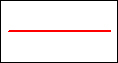 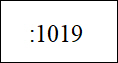 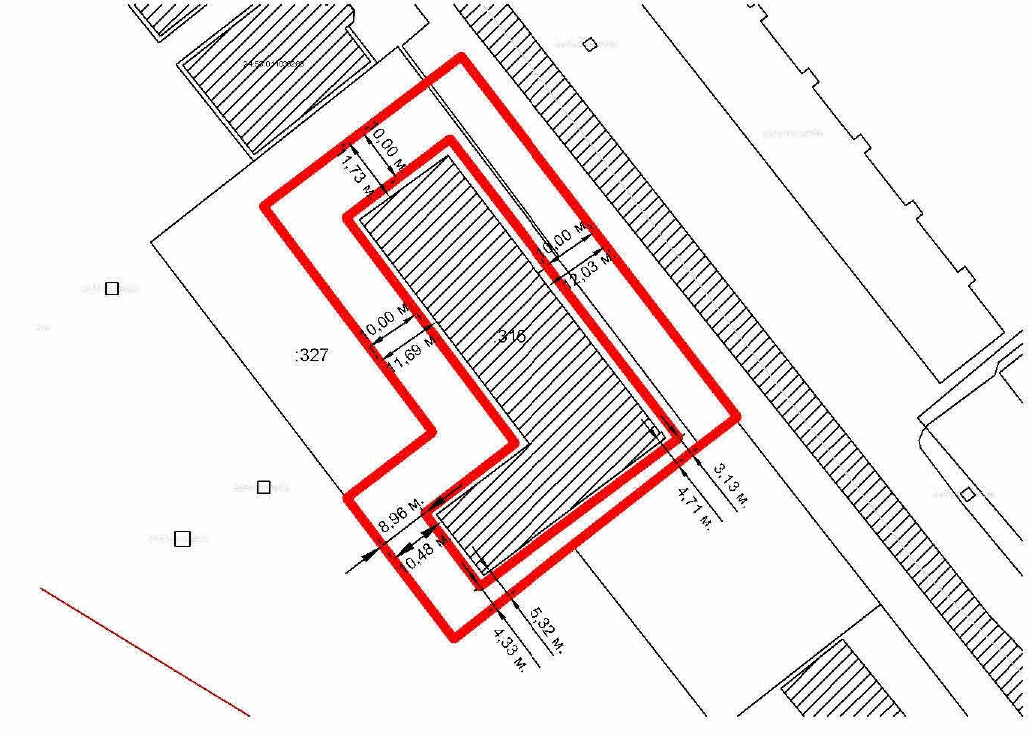 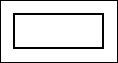 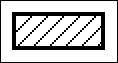 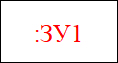 